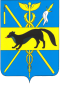 СОВЕТ НАРОДНЫХ ДЕПУТАТОВБОГУЧАРСКОГО МУНИЦИПАЛЬНОГО РАЙОНАВОРОНЕЖСКОЙ ОБЛАСТИРЕШЕНИЕ________________________________________________________________от «18» сентября 2017 г. № 15                   г. БогучарО признании утратившим силу решенияСовета народных депутатов Богучарскогомуниципального района Воронежскойобласти от 27.05.2014 № 188 «О принятииполномочий от органов местногосамоуправления поселений Богучарскогомуниципального района по решениювопросов местного значения – определениепоставщиков (подрядчиков, исполнителей)для обеспечения муниципальных нужд»В соответствии с Федеральными законами от 06.10.2003 № 131-ФЗ «Об общих принципах организации местного самоуправления в Российской Федерации», от 05.04.2013 № 44-ФЗ «О контрактной системе в сфере закупок товаров, работ, услуг для обеспечения государственных и муниципальных нужд», в соответствии с решением Совета народных депутатов Богучарского муниципального района от 29.05.2017 № 384 «О принятии органами местного самоуправления Богучарского муниципального района Воронежской области осуществления части полномочий органов местного самоуправления сельских поселений Богучарского муниципального района Воронежской области по муниципальному заказу в сфере закупок товаров, работ, услуг для обеспечения муниципальных нужд», Уставом Богучарского муниципального района Воронежской области, Совет народных депутатов Богучарского муниципального района Воронежской области р е ш и л:1. Решение Совета народных депутатов Богучарского муниципального района Воронежской области от 27.05.2014 № 188 «О принятии полномочий от органов местного самоуправления поселений Богучарского муниципального района по решению вопросов местного значения – определение поставщиков (подрядчиков, исполнителей) для обеспечения муниципальных нужд» признать утратившим силу.2. Контроль за выполнением данного решения возложить на постоянную комиссию Совета народных депутатов Богучарского муниципального района по бюджету, налогам, финансам и предпринимательству (Жданов В.К.).Глава Богучарскогомуниципального района                                                               А.М.Василенко